Внеклассное мероприятие (математика + информатика): "Научное кафе ". 9-й классРазделы: Математика, Информатика, Внеклассная работаЦели:Реализация принципа умственного развития учащихся.Развитие познавательной и творческой деятельности учащихся; привитие навыков самостоятельного поиска новых закономерностей, пробуждение их любознательности; развитие культуры коллективного умственного труда.Формирование и развитие интереса учащихся к занятиям математикой и информатикой, расширение кругозора учащихся.Тип занятия: дидактическая.Оборудование: компьютер, карточки, МК.ХОД ЗАНЯТИЯI. Вступительное слово учителя.– Добрый день. Уважаемые ребята, вы приглашены на открытие научного кафе. Сегодня в меню:Мышь под шубой.Компьютерный рассольник.Уха математическая.Мониторный гарнир.Информационный коктейль.Десерт.– Итак, салаты…1. “Мышь под шубой”Историческая справка “Изобретение мыши” <Приложение 1>Угадай программу:Чтоб найти программу эту
Нет нужды гулять по свету;
Чтобы ты ее нашел, 
Рассмотри Рабочий стол!
Жму на ПУСК внизу экрана – 
Раскрывается МЕНЮ;
Надо выбрать там ПРОГРАММЫ – 
Мышку снова применю.
Хоть программ здесь очень много,
Мы идем своей дорогой:
В этот списочек войдем, 
Там СТАНДАРТНЫЕ найдем.
Вот еще МЕНЮ раскрылось;
Мышь сюда переместилась
Выберем строку мы с вами
Ту, где баночка с кистями.(PAINT)Задание: Нарисовать флаг.2. Компьютерный рассольник.– Угадай программу:Раскрывается окно
Сколько здесь всего дано
Сверху надписи здесь есть – 
Нужно будет их прочесть.
Справа, возле уголка
Три знакомые значка
Минус, крести и квадрат
С ними встретиться ты рад.
Знаешь, как они важны.
И программам всем нужны.
Инструментов столько разных
Ниже на окне висит
Здесь и принтер и дискета
Буква Ж и буква К(Microsoft Word)Задание для команд (по одному человеку от команды): в текстовом редакторе зашифровано высказывание. Нужно удалить лишние буквы и напечатать получившиеся высказывание.Зашифрованное высказывание:… трппудннных пппредмннетов ннент, нно еннсттть беттздннна вннещттей, коннторттых мнны нтте знннаем, и еттще боннльттше тттакнних, коттторынне знннаем дурттно, дннаже лоттжннно. И эттти-тнно лттожннные сттведеннния етщне бннольттше нттас остттанннавливают и сбнниваттют, чннем ттте, коттторнных мны снновсттем нтте знннаеттм. А. И. ГттерценннРасшифрованное высказывание:… трудных предметов нет, но есть бездна вещей, которых мы не знаем, и еще больше таких, которые знаем дурно, даже ложно. И эти-то ложные сведения еще больше нас останавливают и сбивают, чем те, которых мы совсем не знаем. А. И. Герцен3. Уха математическаяИсторическая справка “Блез Паскаль. Готфрид Вильгельм Лейбниц. Изобретение счетных устройств” <Приложение2>Задание для команд (карточки, МК, словарь англо-русский). Вычислить на калькуляторе примеры. Перевернуть МК. Прочитать получившиеся английское слово, выполнить перевод на русский язык.163 . 32 + 5 . 35 – 3 = 38076 (globe – земной шар, глобус, небесное тело)(50,252 – 1 : 16) 2,8 + 724.5 : 1,265625 = 7714 (hill – холм)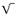 4. Мониторный гарнир– Угадай программу:В office программа есть
Для расчетов создана,
И бухгалтерам нужна.
Ты скажи дружок быстрее
Как, названа была она.(Microsoft Excel)Задание: в электронных таблицах нарисовать диаграмму роста своей команды.5. Информационный коктейль (для болельщиков)– Тест выполняется на компьютере в режиме Microsoft Word. Болельщики должны выделить жирным шрифтом свой ответ и распечатать на принтере.1. Наименьшее натуральное число.А) 2
Б) 1 
В) 0
Г) 32. Какая величина лишняя?А) килограмм
Б) грамм
В) километр
Г) тонна3. Кто из математиков был олимпийским чемпионом по кулачному бою?А) Пифагор
Б) Лобачевский
В) Гаусс
Г) Лейбниц4. К однозначному числу, большему нуля, приписали такую же цифру. Во сколько раз увеличилось число?А) в 10 раз
Б) в 11 раз
В) в 12 раз
Г) в 13 раз5. Единица измерения объема нефти.А) унция
Б) тонна
В) баррель
Г) карат6. Сколько байт в одном Кбайте.А) 1000
Б) 8
В) 1024
Г) 2207. Выберите домен верхнего уровня в сети Интернет, принадлежащий России.А) us
Б) po
В) ru
Г) ra8. Какой принтер появился первым?А) лазерный
Б) струйный
В) матричный9. Первоначальный смысл английского слова "компьютер":А) вид телескопа 
Б) электронный аппарат 
В) электронно-лучевая трубка 
Г) человек, производящий расчеты6. Десерт (фокус “День рождение”)– Запишите на листе день рождение, месяц и возраст (число полных лет).
Сложите день рождение и месяц, отними свой возраст.
Сложите день рождение и возраст, отними месяц.
Сложите возраст и месяц, отними день рождение.
Я отгадаю день твоего рождения и твой возраст. Эти три числа вводятся в компьютер, и программа выдает результат (программа на языке Basic).ПРОГРАММА фокуса:REM фокус
INPUT А, В, С,
X = (A + B)/2
Y = (A + C)/2 
Z = (В + C)/2
PRINT “день рождения”; X
PRINT “номер месяца”; Y
PRINT “возраст”; Z
ENDII. Подведение итогов.– Уважаемые ребята и гости, мы очень были рады вас видеть на открытии нашего кафе. Надеемся, что, попробовав наши экзотические блюда, вы не разочаровались. Наше кафе закрывается. Спасибо за внимание.